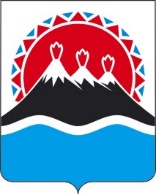 П О С Т А Н О В Л Е Н И ЕПРАВИТЕЛЬСТВА  КАМЧАТСКОГО КРАЯ                   г. Петропавловск-КамчатскийВ соответствии со статьей 17 Федерального конституционного закона от 12.07.2006 № 2-ФКЗ «Об образовании в составе Российской Федерации нового субъекта Российской Федерации в результате объединения Камчатской области и Корякского автономного округа», Федеральным  законом от 14.03.1995 № 33-ФЗ «Об особо охраняемых природных территориях», Законом Камчатского края от 29.12.2014 № 564 «Об особо охраняемых природных территориях в Камчатском крае», учитывая решение Исполнительного комитета Камчатского областного Совета народных депутатов от 09.01.1981 № 9 «О памятниках природы на территории Камчатской области» ПРАВИТЕЛЬСТВО ПОСТАНОВЛЯЕТ:1. Утвердить:1) положение о памятнике природы регионального значения «Кратерное озеро вулкана Малый Семячик» согласно приложению 1 к настоящему постановлению;2) графическое описание местоположения границ памятника природы регионального значения «Кратерное озеро вулкана Малый Семячик» согласно приложению 2 к настоящему постановлению.2. Признать утратившим силу: 1) позицию 5 раздела «Елизовский район» приложения к решению Исполнительного комитета Камчатского областного Совета народных депутатов от 09.01.1981 № 9 «О памятниках природы на территории Камчатской области»;2) позицию 5 разделов «Елизовский район» приложений 1, 2 и 3 к постановлению Администрации Камчатской области от 12.05.1998 № 170 «О признании утратившими силу решений исполнительного комитета Камчатского областного Совета народных депутатов».3. Настоящее постановление вступает в силу после дня его официального опубликования.Приложение 1 к постановлению Правительства Камчатского краяот [Дата регистрации] № [Номер документа] Положениео памятнике природы регионального значения «Кратерное озер вулкана малый Семячик»1. Общие положения1. Настоящее Положение регулирует вопросы охраны и функционирования памятника природы регионального значения «Кратерное озеро вулкана Малый Семячик» (далее – Памятник природы).2. Памятник природы является особо охраняемой природной территорией регионального значения в Камчатском крае и относится к объектам общенационального достояния.3. Целями создания Памятника природы являются:1) сохранение в естественном состоянии ценного в экологическом, научном, рекреационном и эстетическом отношениях природного ландшафтного вулканогенного комплекса, представленного одним из самых кислых в мире, бессточным высокогорным термальным кратерным озером Троицкого (Зеленое) с уникальным составом сильно минерализованной воды изумрудно-бирюзового цвета из смеси серной, соляной и плавиковой кислот, температурой до 29-420С, диаметром около 500 м, глубиной до 140 м, площадью зеркала до 28,59 га, крутизной склонов 45-600, высотой бортов 110-250 м, с развитой фумарольной деятельностью, расположенным на высоте 1171,9 м над уровнем моря в активном южном кратере Троицкого юго-западного конуса хребтообразного массива действующего стратовулкана Малый Семячик (отметка 1560,0 м), входящего в состав Карымской группы вулканов Восточного вулканического пояса, с примыкающим с нему с севера и с северо-востока мелким кратером и участком более древнего крупного кратера (отметка 1455,2 м);2) проведение научных исследований;3) государственный экологический мониторинг (государственный мониторинг окружающей среды);4) развитие регулируемого туризма;5) экологическое просвещение населения.4. Памятник природы создан решением Исполнительного комитета Камчатского областного Совета народных депутатов от 09.01.1981 № 9 «О памятниках природы на территории Камчатской области» на территории Елизовского муниципального района, без ограничения срока его функционирования.Памятник природы создан на землях лесного фонда, без изъятия земельных участков для государственных нужд, а также у собственников, землепользователей, землевладельцев.Общая площадь Памятника природы составляет 89,64 га. 7. Природные ресурсы, расположенные в границах Памятника природы, ограничиваются в гражданском обороте в соответствии с требованиями действующего законодательства и настоящего Положения.Запрещается изменение целевого назначения земельных участков, находящихся в границах Памятника природы, за исключением случаев, предусмотренных федеральными законами.Леса, расположенные на территории Памятника природы, относятся к защитным лесам и используются в соответствии с режимом особой охраны Памятника природы и целевым назначением земель, определяемым лесным законодательством Российской Федерации, законодательством Российской Федерации об особо охраняемых природных территориях и настоящим Положением. Основные виды разрешенного использования земельных участков, расположенных в границах Памятника природы:1) природно-познавательный туризм (код 5.2);2) охрана природных территорий (код 9.1);3) резервные леса (код 10.4).11. Предельные минимальные и (или) максимальные размеры земельных участков и предельные параметры разрешенного строительства, реконструкции объектов капитального строительства не устанавливаются, так как строительство, реконструкция, капитальный ремонт объектов капитального строительства запрещены пунктом 2 части 20 настоящего Положения.12. Границы и особенности режима особой охраны Памятника природы учитываются при территориальном планировании, градостроительном зонировании, при разработке правил землепользования и застройки, проведении землеустройства и лесоустройства, разработке лесного плана Камчатского края, лесохозяйственных регламентов и проектов освоения лесов, подготовке планов и перспектив экономического и социального развития, в том числе развития населенных пунктов, территориальных комплексных схем охраны природы, схем комплексного использования и охраны водных объектов, схем размещения, использования и охраны охотничьих угодий. 13. На территории Памятника природы экономическая и иная деятельность осуществляется с соблюдением требований настоящего Положения и Требований по предотвращению гибели объектов животного мира, за исключением объектов животного мира, находящихся на особо охраняемых природных территориях федерального значения, при осуществлении производственных процессов, а также при эксплуатации транспортных магистралей, трубопроводов, линий связи и электропередачи на территории Камчатского края, утвержденных постановлением Правительства Камчатского края от 15.07.2013 № 303-П. 14. Охрана Памятника природы и управление им осуществляется краевым государственным казенным учреждением «Служба по охране животного мира и государственных природных заказников Камчатского края» (далее – Учреждение). 15. Посещение территории Памятника природы осуществляется по разрешениям, выдаваемым Учреждением.  16. К мероприятиям по обеспечению режима особой охраны Памятника природы могут привлекаться граждане, общественные объединения и некоммерческие организации, осуществляющие деятельность в области охраны окружающей среды. 17. Собственники, владельцы, пользователи, арендаторы земельных участков и водных объектов, расположенных в границах Памятника природы, – юридические лица, физические лица, включая индивидуальных предпринимателей, осуществляющие экономическую и иную разрешенную деятельность на территории Памятника природы, обязаны соблюдать установленный настоящим Положением режим его охраны и природопользования.2. Текстовое описание местоположения границ Памятника природы18. Памятник природы расположен в Елизовском муниципальном районе, в 15 км к северо-востоку от вулкана Карымской и в 20 км к западу от Кроноцкого залива.  19. Памятник природы устанавливается в следующих границах:1) от характерной точки 1 с географическими координатами 54 градуса 6 минут 54.5 секунды северной широты и 159 градусов 38 минут 57.6 секунды восточной долготы, расположенной на юго-западной кромке кратера Троицкого вулкана Малый Семячик, проходит ломаной линией в общем северо-восточном направлении по кромке кратера Троицкого в 200 м от береговой линии кратерного озера на протяжении 1219,7 м через характерные точки 2 – 49 до характерной точки 50 с географическими координатами 54 градуса 4 минут 21.1 секунды северной широты и 159 градусов 39 минут 11.4 секунды восточной долготы, расположенной на северо-западной кромке кратера Троицкого; далее от характерной точки 50 в общем северном, северо-восточном и восточном направлениях ломаной линией на протяжении 923,4 м, оконтуривая с запада, северо-запада и севера мелкий кратер с истоком безымянного ручья, впадающего в кратерное озеро Троицкого (Зеленое), и крупный кратер, через характерные точки 51 – 70 до характерной точки 71 с географическими координатами 54 градуса 7 минут 30.8 секунды северной широты и 159 градусов 39 минут 45.7 6 секунды восточной долготы, соответствующей отметке 1455,2 м, распложенной в крупном кратере вулкана; далее от характерной точки 71 ломаной линией в общем южном направлении на протяжении 698,2 м, также оконтуривая крупный и мелкий кратеры вулкана с востока, через характерные точки 72 – 96 до характерной точки 97 с  географическими координатами 54 градуса 7 минут 10.9 секунды северной широты и 159 градусов 39 минут 42.7 6 секунды восточной долготы, расположенной на кромке кратера Троицкого в 250 м от береговой линии кратерного озера; далее от характерной точки 97 ломаной линией по кромке кратера Троицкого в общем южном направлении на протяжении 247,6 м через характерные точки 98 – 106 до характерной точки 107 с  географическими координатами 54 градуса 7 минут 3.9 секунды северной широты и 159 градусов 39 минут 41.8 секунды восточной долготы, расположенной на кромке кратера Троицкого в 200 м от береговой линии кратерного озера; далее от характерной точки 107 также по кромке кратера Троицкого ломаной линией в общем юго-западном и южном направлениях на протяжении 1084,3 м через характерные точки 108 – 165 до характерной точки 1, где и замыкается. 3. Режим особой охраны и использования территории Памятника природы На территории Памятника природы запрещается всякая деятельность, влекущая за собой нарушение его сохранности, в том числе:предоставление и использование земельных участков;строительство, реконструкция, ремонт объектов капитального строительства;деятельность, влекущая за собой нарушение, повреждение, уничтожение природного комплекса, в том числе нарушение исторически сложившегося ландшафта, почвенного и растительного покрова, мест обитаний (произрастаний) видов животных и растений, занесенных в Красную книгу Российской Федерации и Красную книгу Камчатского края;пользование недрами, в том числе выполнение работ по геологическому изучению недр, разработка месторождений полезных ископаемых;проведение взрывных работ;проведение любых работ, связанных с изменением дна и берегов водного объекта;7) все виды лесопользования;8) все виды охоты;9) посадка и стоянка вертолетов, стоянка механических транспортных средств без разрешения Учреждения и вне установленных мест;10) размещение некапитальных объектов (строений и сооружений), палаточных лагерей, костровищ, иных мест отдыха;11) накопление, размещение, захоронение, сжигание отходов производства и потребления;12) порча и загрязнение земель, в том числе в результате складирования горюче-смазочных материалов, размещения радиоактивных, химических, взрывчатых, токсичных, отравляющих и ядовитых веществ;13) сбор минералогических, палеонтологических и других геологических коллекционных материалов и образов горных пород, за исключением случаев, указанных в пункте 1 части 21 настоящего Положения. 14) уничтожение или повреждение аншлагов и других информационных знаков и указателей, нанесение на скалы, информационные знаки и указатели самовольных надписей.21. На территории Памятника природы разрешаются следующие виды деятельности:1)	научно-исследовательская деятельность, направленная на изучение биологического и ландшафтного разнообразия, динамики и структуры природных комплексов и объектов, включая сбор зоологических, ботанических, минералогических и палеонтологических коллекций в порядке, установленном законодательством Российской Федерации и по согласованию с Учреждением;2)	осуществление государственного экологического мониторинга (государственного мониторинга окружающей среды);3) организованный туризм, туристская деятельность;4) эколого-просветительская деятельность.Приложение 2 к постановлению Правительства Камчатского краяот [Дата регистрации] № [Номер документа] Графическое описание местоположения границ памятника природы регионального значения «Кратерное озеро вулкана Малый Семячик»(далее – Памятник природы)Раздел 1. Сведения о Памятнике природы Раздел 2. Сведения о местоположении границ Памятника природы Раздел 3. Карта-схема границ Памятника природы 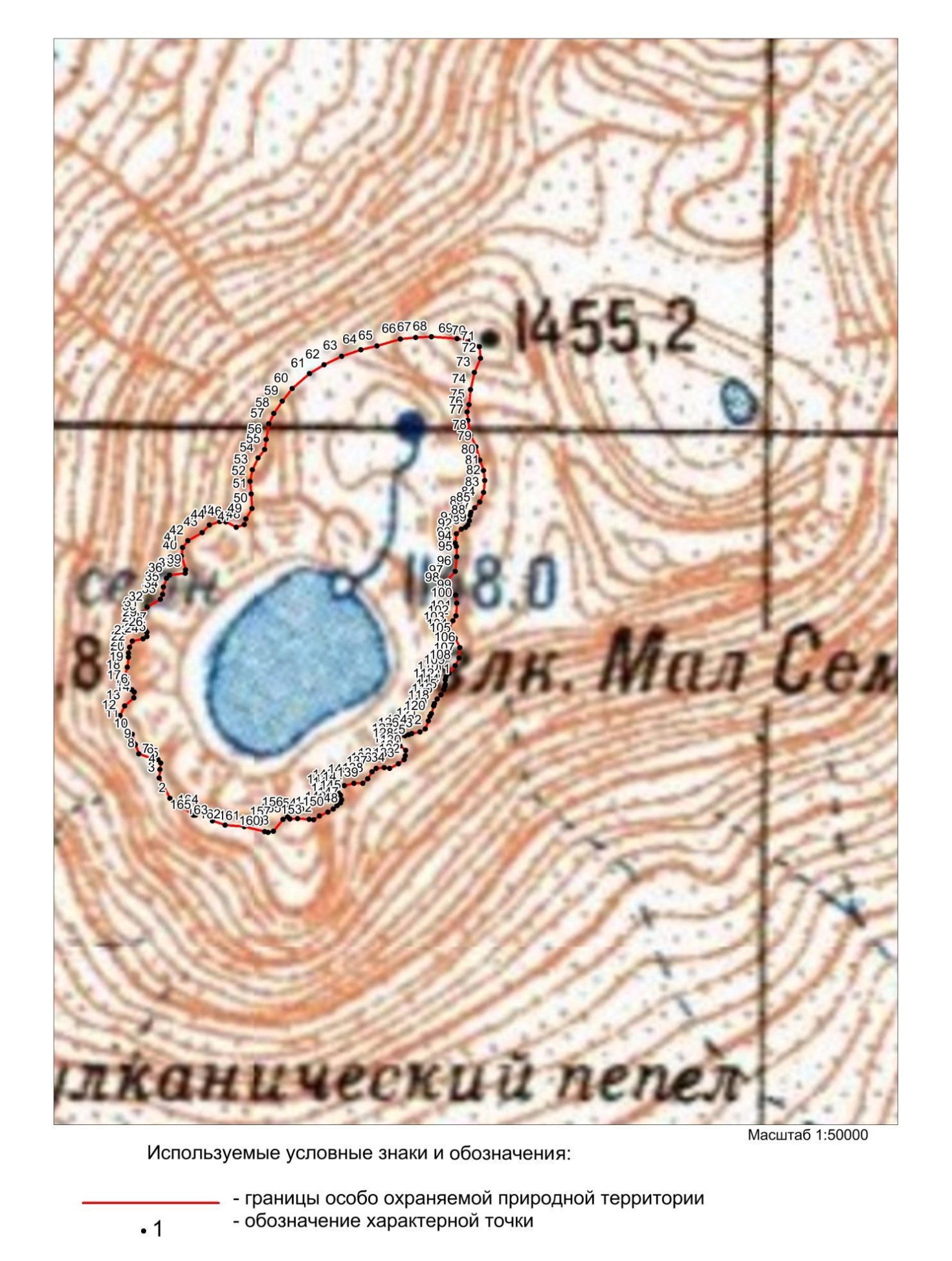 Пояснительная запискак проекту постановления Правительства Камчатского края «О памятнике природы регионального значения «Кратерное озер вулкана малый Семячик»Проект постановления Правительства Камчатского края разработан в соответствии с требованиями части 1 статьи 17 Федерального конституционного закона от 12.07.2006 № 2-ФКЗ «Об образовании в составе Российской Федерации нового субъекта Российской Федерации в результате объединения Камчатской области и Корякского автономного округа»,  части 3 и 5 статьи 26 Федерального закона от 14.03.1995 № 33-ФЗ «Об особо охраняемых природных территориях», статей 9 и 11 Закона Камчатского края от 29.12.2014 № 564 «Об особо охраняемых природных территориях в Камчатском крае», части 4.1 Порядка принятия решений о создании, об уточнении границ, изменении режима особой охраны, о продлении срока функционирования, ликвидации (снятии статуса) особо охраняемых природных территорий регионального значения в Камчатском крае, утвержденного постановлением Правительства Камчатского края от 26.07.2016 № 291-П, в целях приведения положения о памятнике природы регионального значения «Кратерное озер вулкана малый Семячик» (далее – проект постановления, Памятник природы) в соответствие с требованиями действующего законодательства.Памятник природы «Малый Семячик» создан решением Исполнительного комитета Камчатского областного Совета народных депутатов от 09.01.1981 № 9 «О памятниках природы на территории Камчатской области» на территории Елизовского муниципального района, без ограничения срока его функционирования. Указанным решением не были утверждены его площадь, картографическое описание границ и режим особой охраны. Постановлением Администрации Камчатской области от 12.05.1998 № 170 «О признании утратившими силу решений исполнительного комитета Камчатского областного Совета народных депутатов» (далее – постановление № 170) утверждены: название памятника природы как «Кратерное озеро вулкана малый Семячик», географические координаты центральной точки, текстовое описание прохождения границ (а именно по гребню кратера, средний диаметр которого 860 м), площадь (68,0 га) и общий режим особой охраны Памятника природы.Проектом постановления:1. Утверждается текстовое и графическое описание местоположения границ Памятника природы, выполненных специализированной организацией согласно текстовому описанию прохождения границ Памятника, утвержденного постановлением № 170 природы (а именно по гребню кратера, средний диаметр которого 860 м), и в соответствии с требованиями к точности определения координат характерных точек границ особо охраняемой природной территории, установленными Федеральным законом от 30.12.2015 № 431-ФЗ «О геодезии, картографии и пространственных данных и о внесении изменений в отдельные законодательные акты Российской Федерации» (далее – Федеральный закон от 30.12.2015 № 431-ФЗ), приказом Минэкономразвития России от 23.11.2018 № 650 «Об установлении формы графического описания местоположения границ населенных пунктов, территориальных зон, особо охраняемых природных территорий, зон с особыми условиями использования территории, формы текстового описания местоположения границ населенных пунктов, территориальных зон, требований к точности определения координат характерных точек границ населенных пунктов, территориальных зон, особо охраняемых природных территорий, зон с особыми условиями использования территории, формату электронного документа, содержащего сведения о границах населенных пунктов, территориальных зон, особо охраняемых природных территорий, зон с особыми условиями использования территории, и о признании утратившими силу приказов Минэкономразвития России от 23 марта 2016 г. № 163 и от 4 мая 2018 г. № 236», иными нормативными правовыми актами в сфере ведения Единого государственного реестра недвижимости.2. Утверждается площадь Памятника природы, расчет которой произведен в соответствии с требованиями Федерального закона от 30.12.2015 № 431-ФЗ. В результате работ по графическому описанию границ Памятника природы, выполненных специализированной организацией согласно текстовому описанию прохождения его границ, утвержденного постановлением № 170, площадь Памятника природы определена в 89,64 га, что больше на 21,64 га площади, установленной постановлением № 170. Указанное увеличение площади объясняется исключительно технической ошибкой ее исчисления в 1998 году в отсутствие современных ГИС-технологий и не является фактическим ее увеличением, поскольку кратер Троицкого с кратерным озером как геологический объект не претерпел физических изменений. 3. Устанавливается режим особой охраны Памятника природы, включающий, в том числе, закрытый перечень разрешенных и запрещенных видов деятельности.4. Устанавливается в соответствии с требованиями пункта 1 части 2 статьи 111 Лесного кодекса РФ правовой статус лесов, расположенных в границах Памятника природ, как защитных лесов.5. Устанавливаются в соответствии с требованиями части 14 статьи 2 Федерального закона от 14.03.1995 № 33-ФЗ «Об особо охраняемых природных территориях» основные виды разрешенного использования земельных участков, расположенных в границах Памятника природы.6. Введен запрет на строительство, ремонт, реконструкцию объектов капитального строительства на территории Памятника природы, в связи с этим предельные (минимальные и (или) максимальные) размеры земельных участков и предельные параметры разрешенного строительства, реконструкции объектов капитального строительства не установлены.7. Определяется в соответствии с требованиями статьи 12 Закона Камчатского края от 29.12.2014 № 564 «Об особо охраняемых природных территориях в Камчатском крае» подведомственное государственное учреждение, осуществляющее охрану Заказника – краевое государственное казенное учреждение «Служба по охране животного мира и государственных природных заказников Камчатского края».8. Вводится требование о посещении территории Памятника природы по разрешениям, выдаваемым КГКУ «Служба по охране животного мира и государственных природных заказников Камчатского края». Данное требование вытекает из части 1 статьи 5.1 Федерального закона от 14.03.1995 № 33-ФЗ «Об особо охраняемых природных территориях», согласно которому посещение физическими лицами особо охраняемой природной территории осуществляется в соответствии с установленным для таких территорий режимом особой охраны. При этом введение требований о получении разрешений на посещение территории Памятника природы – это один из основных правовых механизмов регулирования антропогенной нагрузки как на особо охраняемые природные комплексы и объекты Памятника природы, так на всю его территорию в целом, и направлено на пресечение бесконтрольного пребывания граждан, а также на осуществление ими деятельности, влекущей за собой нарушение сохранности природных комплексов и объектов Памятника природы.Проект постановления подлежит оценке регулирующего воздействия в соответствии с постановлением Правительства Камчатского края от 06.06.2013 № 233-П «Об утверждении Порядка проведения оценки регулирующего воздействия проектов нормативных правовых актов Камчатского края и экспертизы нормативных правовых актов Камчатского края». Регулирующим органом проведены публичные консультации по проекту постановления в сроки с _________ по _________. В рамках публичных консультаций поступило ____ предложение, регулирующим органом учтено /не учтено. Проект постановления Правительства Камчатского края ________размещен на Едином портале проведения независимой антикоррупционной экспертизы и общественного обсуждения проектов нормативных правовых актов Камчатского края для проведения в срок по ________независимой антикоррупционной экспертизы; замечания от экспертов поступали /не поступали.  На проект постановления получено: заключение Министерства инвестиций, промышленности и предпринимательства Камчатского края о_________, согласование Минприроды России от __________, согласование Законодательного Собрания Камчатского края (выписка из протокола № _____ заседания Президиума Законодательного Собрания Камчатского края от________, решение № _________ от ___________).Принятие настоящего постановления Правительства Камчатского края не потребует выделения финансовых средств из краевого бюджета. [Дата регистрации]№[Номер документа]О памятнике природы регионального значения «Кратерное озеро вулкана Малый Семячик»Председатель Правительства Камчатского края[горизонтальный штамп подписи 1]Е.А. Чекин№ п/пХарактеристика Памятника природы Описание характеристик  1231Местоположение Памятника природыКамчатский край, Елизовский муниципальный район2Площадь объекта +/– величина погрешности определения площади (Р +/– Дельта Р)896114 +/- 8284 м23Наименование и реквизиты нормативного правового акта о создании объектаРешение Исполнительного комитета Камчатского областного Совета народных депутатов от 09.01.1981 № 9 «О памятниках природы на территории Камчатской области»1. Система координат: МСК 41(1), WGS 841. Система координат: МСК 41(1), WGS 841. Система координат: МСК 41(1), WGS 841. Система координат: МСК 41(1), WGS 841. Система координат: МСК 41(1), WGS 842. Сведения о характерных точках границ Памятника природы:2. Сведения о характерных точках границ Памятника природы:2. Сведения о характерных точках границ Памятника природы:2. Сведения о характерных точках границ Памятника природы:2. Сведения о характерных точках границ Памятника природы:Обозначение характерных точек границКоординаты МСК-41 (1)Координаты МСК-41 (1)Координаты WGS-84Координаты WGS-84Обозначение характерных точек границХYСеверная широтаВосточная долгота123451682800.281477329.0554°6'54.5''159°38'57.6''2682845.721477263.7354°6'55.3''159°38'57.8''3682901.551477233.354°6'55.8''159°38'57.8''4682925.521477235.0654°6'56.1''159°38'57.5''5682943.561477235.9454°6'56.2''159°38'56.7''6682952.461477228.9254°6'56.7''159°38'54.5''7682953.361477215.8854°6'57.5''159°38'54.0''8682968.171477175.7454°6'58.4''159°38'53.5''9682993.051477165.5854°6'59.3''159°38'52.2''10683021.951477156.3354°7'0.1''159°38'51.7''11683049.811477131.1554°7'0.9''159°38'52.4''12683072.7147712254°7'1.7''159°38'53.8''13683099.851477133.7854°7'2.2''159°38'53.8''1234514683122.991477159.6154°7'2.4''159°38'53.5''15683138.011477159.554°7'2.8''159°38'52.4''16683144.931477153.4354°7'3.7''159°38'52.3''17683155.861477134.3554°7'4.4''159°38'52.8''18683183.761477132.1154°7'5.3''159°38'52.9''19683206.831477139.9754°7'5.7''159°38'53.0''20683234.921477142.7754°7'6.2''159°38'53.''21683246.841477142.6454°7'6.7''159°38'53.5''22683262.91477144.5354°7'6.9''159°38'55.1''23683279.951477152.4254°7'7.2''159°38'55.7''24683286.231477181.3554°7'7.5''159°38'55.8''25683293.321477192.2954°7'7.7''159°38'55.5''26683304.221477192.2454°7'8.1''159°38'55.0''27683310.281477188.2154°7'8.4''159°38'54.8''28683322.131477178.0854°7'8.9''159°38'54.7''29683330.11477175.0654°7'9.3''159°38'55.1''30683347.121477173.9354°7'9.8''159°38'55.8''31683358.221477178.8454°7'10.5''159°38'57.8''32683374.241477191.7254°7'10.9''159°38'58.1''33683396.551477227.5154°7'11.6''159°38'58.2''34683410.561477233.4354°7'12.4''159°38'58.7''35683430.641477235.2554°7'12.6''159°38'59.2''36683454.721477244.0754°7'12.8''159°39'1.5''37683463.761477252.0354°7'13.1''159°39'1.6''38683470.041477294.9654°7'14.4''159°39'0.9''39683479.081477295.9254°7'15.1''159°39'1.2''40683517.951477283.6354°7'15.7''159°39'2.0''41683541.041477286.4554°7'16.5''159°39'4.2''42683560.11477301.354°7'17.1''159°39'5.3''43683583.361477340.1654°7'17.5''159°39'6.9''44683604.511477360.0154°7'17.4''159°39'7.8''45683614.791477388.9454°7'16.9''159°39'9.3''46683613.851477405.954°7'17.2''159°39'10.6''47683600.071477434.0554°7'17.7''159°39'10.8''48683607.241477456.9554°7'18.6''159°39'11.7''49683623.351477460.8754°7'19.9''159°39'11.6''50683652.441477476.654°7'21.1''159°39'11.4''51683692.371477474.3654°7'22.1''159°39'11.8''52683727.371477470.0454°7'23.1''159°39'12.7''53683759.421477475.8554°7'23.9''159°39'13.7''54683792.521477491.5854°7'24.8''159°39'13.9''55683816.651477509.4254°7'26.2''159°39'14.3''56683843.761477513.2254°7'27.2''159°39'15.0''57683887.741477519.8754°7'28.2''159°39'16.4''1234558683916.911477532.6554°7'29.4''159°39'17.9''59683951.041477556.4154°7'30.7''159°39'20.5''60683986.221477583.1654°7'31.5''159°39'22.7''61684028.641477629.7954°7'32.3''159°39'25.4''62684053.921477669.6454°7'32.8''159°39'28.4''63684078.341477718.4154°7'33.2''159°39'30.8''64684096.711477771.3354°7'33.8''159°39'34.4''65684108.031477815.2254°7'33.9''159°39'36.7''66684128.51477880.0654°7'34.0''159°39'39.1''67684132.881477922.0554°7'33.8''159°39'43.0''68684136.18147796654°7'33.6''159°39'45.0''69684131.71478037.0954°7'33.1''159°39'46.4''70684125.951478073.0854°7'32.1''159°39'46.6''71684111.151478099.2354°7'30.8''159°39'45.7''72684079.131478102.4654°7'29.3''159°39'45.1''73684039.131478086.7854°7'27.9''159°39'44.8''74683991.971478076.1354°7'27.3''159°39'44.5''75683949.931478072.4654°7'26.5''159°39'44.7''76683929.921478067.5754°7'25.2''159°39'45.1''77683906.931478070.7754°7'24.2''159°39'45.9''78683864.981478079.0654°7'22.9''159°39'46.5''79683834.061478094.354°7'22.0''159°39'47.0''80683797.181478105.5854°7'21.1''159°39'47.2''81683768.31478115.8154°7'20.1''159°39'47.1''82683740.311478120.0154°7'19.2''159°39'46.5''83683707.321478117.2454°7'18.7''159°39'45.7''84683681.211478107.4754°7'18.3''159°39'45.2''85683665.051478093.5654°7'18.0''159°39'45.0''86683651.971478083.7154°7'17.5''159°39'44.9''87683643.031478081.7754°7'17.2''159°39'44.6''88683628.971478079.8554°7'16.9''159°39'44.3''89683616.981478074.9554°7'16.8''159°39'43.6''90683610.861478068.9654°7'16.4''159°39'42.9''91683604.761478057.0454°7'15.5''159°39'42.7''92683591.741478044.1154°7'15.2''159°39'42.9''93683566.641478041.3354°7'14.3''159°39'42.9''94683556.671478044.3754°7'13.0''159°39'42.7''95683527.751478045.5954°7'12.2''159°39'41.5''96683487.731478042.9254°7'11.5''159°39'40.9''97683461.531478021.1354°7'10.9''159°39'42.7''98683441.441478011.2754°7'10.1''159°39'42.9''99683421.731478044.4354°7'9.0''159°39'42.8''100683399.761478048.654°7'8.6''159°39'42.4''101683364.661478046.8354°7'7.9''159°39'41.8''12345102683350.611478038.9654°7'7.4''159°39'42.3''103683331.621478028.154°7'6.9''159°39'42.7''104683313.621478037.2354°7'6.2''159°39'43.4''105683301.741478045.3554°7'5.2''159°39'43.3''106683276.791478058.5254°7'4.5''159°39'42.7''107683247.841478057.754°7'3.9''159°39'41.8''108683226.721478046.8754°7'3.6''159°39'41.3''109683205.621478030.0354°7'3.3''159°39'41.2''110683195.471478022.0854°7'2.9''159°39'41.2''111683187.521478020.254°7'2.7''159°39'41.2''112683174.51478020.2954°7'2.4''159°39'41.0''113683169.481478019.3254°7'1.9''159°39'40.6''114683159.521478016.4254°7'1.6''159°39'39.9''115683145.381478009.5254°7'1.1''159°39'39.6''116683133.281477998.6154°7'0.9''159°39'39.5''117683120.251477991.754°7'0.3''159°39'39.1''118683114.311477989.7154°7'0.0''159°39'38.9''119683093.151477982.8754°6'59.6''159°39'38.6''120683085.181477978.9554°6'58.9''159°39'38.2''121683072.21477975.0554°6'58.6''159°39'37.4''122683050.131477967.2454°6'58.5''159°39'36.1''123683040.981477952.2954°6'58.4''159°39'35.6''124683036.821477930.3254°6'58.3''159°39'35.1''125683033.781477921.3454°6'57.9''159°39'33.9''126683029.711477911.3454°6'57.5''159°39'34.0''127683020.551477889.4454°6'57.4''159°39'34.3''128683007.581477892.5554°6'56.9''159°39'35.2''129683002.531477897.5454°6'56.5''159°39'35.1''130682989.671477913.6554°6'56.2''159°39'34.9''131682974.631477912.7954°6'55.8''159°39'34.1''132682964.671477909.8854°6'55.4''159°39'32.7''133682952.51477894.9154°6'55.3''159°39'31.9''134682939.391477870.0254°6'55.4''159°39'30.7''135682941.26147785554°6'55.1''159°39'30.0''136682939.111477833.0654°6'54.4''159°39'29.4''1376829291477821.1354°6'54.0''159°39'28.6''138682909.881477810.2754°6'54.0''159°39'27.3''139682896.741477796.3654°6'53.8''159°39'25.8''140682896.561477772.3654°6'53.7''159°39'25.0''141682889.421477745.454°6'53.5''159°39'24.9''142682886.281477730.4154°6'53.1''159°39'25.0''143682878.231477728.5254°6'52.9''159°39'25.3''144682867.261477731.5854°6'52.5''159°39'25.4''145682862.311477735.5954°6'52.3''159°39'25.3''12345146682850.341477738.6654°6'52.0''159°39'24.7''147682841.281477735.7454°6'51.7''159°39'24.1''148682834.231477726.8354°6'51.4''159°39'23.4''149682824.141477715.8954°6'51.1''159°39'22.0''150682815.11477701.9754°6'50.7''159°39'21.2''151682803.91477678.0254°6'50.8''159°39'20.5''152682793.731477662.154°6'50.9''159°39'18.7''153682794.641477650.1254°6'50.8''159°39'17.6''154682796.441477618.154°6'51.0''159°39'17.2''155682794.311477597.1454°6'50.8''159°39'16.5''156682801.21477590.0354°6'49.7''159°39'15.0''157682793.081477577.1454°6'49.6''159°39'14.2''158682759.911477551.3454°6'49.7''159°39'13.7''159682756.771477536.4254°6'50.1''159°39'10.6''160682758.731477527.3654°6'50.3''159°39'7.6''161682771.361477470.354°6'50.6''159°39'5.7''162682774.931477417.2654°6'50.3''159°39'7.6''163682785.691477382.1554°6'50.6''159°39'5.7''164682814.421477355.9654°6'51.2''159°39'2.8''165682800.271477335.0754°6'52.7''159°38'59.3''1682800.281477329.0554°6'54.5''159°38'57.6''